      			Zeki Altındağ İlkokulu Müdürlüğüne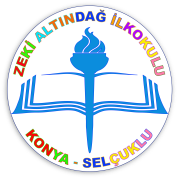       			Velisi bulunduğum …./…. Sınıfı öğrencisi ….. ……………………………………….’ Okul veya sınıf olarak 2017-2018 ders yılında düzenlenecek olan her türlü sosyal, kültürel ve gezi etkinliklerine katılmasında herhangi bir sakınca görmüyorum.										Tarih                                                                                                       Velinin Adı Soyadı imzasıZeki Altındağ İlkokulu Müdürlüğüne           		Velisi bulunduğum …./…. Sınıfı öğrencisi ….. ……………………………………….’ Okul veya sınıf olarak 2017-2018 ders yılında düzenlenecek olan her türlü sosyal kültürel ve gezi etkinliklerine katılmasında herhangi bir sakınca görmüyorum.										Tarih                                                                                                         Velinin Adı Soyadı imzası     	    		 Zeki Altındağ İlkokulu Müdürlüğüne               	Velisi bulunduğum …./…. Sınıfı öğrencisi ….. ……………………………………….’ Okul veya sınıf olarak 2017-2018 ders yılında düzenlenecek olan her türlü sosyal kültürel ve gezi etkinliklerine katılmasında herhangi bir sakınca görmüyorum.										Tarih                                                                                                            Velinin Adı Soyadı imzasıZeki Altındağ İlkokulu Müdürlüğüne        		Velisi bulunduğum …./…. Sınıfı öğrencisi ….. ……………………………………….’ Okul veya sınıf olarak 2017-2018 ders yılında düzenlenecek olan her türlü sosyal kültürel ve gezi etkinliklerine katılmasında herhangi bir sakınca görmüyorum.										Tarih                                                                                                             Velinin Adı Soyadı imzasıZeki Altındağ İlkokulu Müdürlüğüne         		Velisi bulunduğum …./…. Sınıfı öğrencisi ….. ……………………………………….’ Okul veya sınıf olarak 2017-2018 ders yılında düzenlenecek olan her türlü sosyal kültürel ve gezi etkinliklerine katılmasında herhangi bir sakınca görmüyorum.									Tarih                                                                                                             Velinin Adı Soyadı imzası